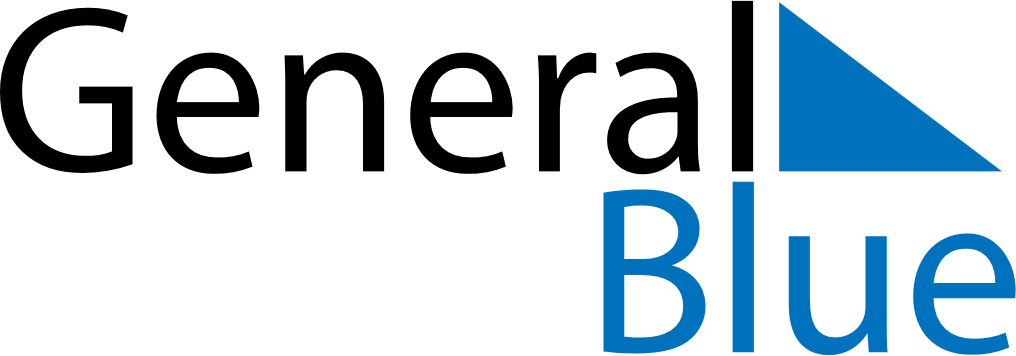 20272027202720272027202720272027United StatesUnited StatesUnited StatesUnited StatesUnited StatesUnited StatesUnited StatesUnited StatesJANUARYSMTWTFSFEBRUARYSMTWTFSMARCHSMTWTFSJANUARY12FEBRUARY123456MARCH123456JANUARY3456789FEBRUARY78910111213MARCH78910111213JANUARY10111213141516FEBRUARY14151617181920MARCH14151617181920JANUARY17181920212223FEBRUARY21222324252627MARCH21222324252627JANUARY24252627282930FEBRUARY28MARCH28293031JANUARY31FEBRUARYMARCHAPRILSMTWTFSMAYSMTWTFSJUNESMTWTFSAPRIL123MAY1JUNE12345APRIL45678910MAY2345678JUNE6789101112APRIL11121314151617MAY9101112131415JUNE13141516171819APRIL18192021222324MAY16171819202122JUNE20212223242526APRIL252627282930MAY23242526272829JUNE27282930APRILMAY3031JUNEJULYSMTWTFSAUGUSTSMTWTFSSEPTEMBERSMTWTFSJULY123AUGUST1234567SEPTEMBER1234JULY45678910AUGUST891011121314SEPTEMBER567891011JULY11121314151617AUGUST15161718192021SEPTEMBER12131415161718JULY18192021222324AUGUST22232425262728SEPTEMBER19202122232425JULY25262728293031AUGUST293031SEPTEMBER2627282930JULYAUGUSTSEPTEMBEROCTOBERSMTWTFSNOVEMBERSMTWTFSDECEMBERSMTWTFSOCTOBER12NOVEMBER123456DECEMBER1234OCTOBER3456789NOVEMBER78910111213DECEMBER567891011OCTOBER10111213141516NOVEMBER14151617181920DECEMBER12131415161718OCTOBER17181920212223NOVEMBER21222324252627DECEMBER19202122232425OCTOBER24252627282930NOVEMBER282930DECEMBER262728293031OCTOBER31NOVEMBERDECEMBER2027 Holidays for United States2027 Holidays for United States2027 Holidays for United StatesJan 1	New Year’s DayJan 18	Martin Luther King Jr. DayFeb 14	Valentine’s DayFeb 15	Washington’s BirthdayMar 17	St. Patrick’s DayMar 28	Easter SundayApr 15	Tax DayApr 21	Administrative Professionals DayMay 9	Mother’s DayMay 31	Memorial DayJun 18	Juneteenth (substitute day)Jun 19	JuneteenthJun 20	Father’s DayJul 4	Independence DayJul 5	Independence Day (substitute day)Sep 6	Labor DayOct 11	Columbus DayOct 31	HalloweenNov 11	Veterans DayNov 25	Thanksgiving DayNov 26	Day after Thanksgiving DayDec 24	Christmas Day (substitute day), Christmas EveDec 25	Christmas DayDec 31	New Year’s Day (substitute day), New Year’s Eve